ОФИЦИАЛЬНОЕ  ОПУБЛИКОВАНИЕПостановление Администрации городского поселения Безенчук муниципального района Безенчукский Самарской области от 09.02.2022г № 49«О признании утратившим силу Постановления Администрации городского поселения Безенчук от 01.06.2021 г. № 232»В соответствии с Федеральным законом от 06.10.2003 г. № 131-ФЗ « Об общих принципах организации местного самоуправления в РФ», руководствуясь Уставом городского поселения Безенчук муниципального района Безенчукский Самарской области, Администрация городского поселения БезенчукПОСТАНОВЛЯЕТ:1. Признать утратившим силу Постановление Администрации городского поселения Безенчук муниципального района Безенчукский  от 01.06.2021 г. № 232 «Об утверждении административного регламента осуществления муниципального контроля за соблюдением правил благоустройства территории».2. Настоящее  постановление  вступает  в  силу со дня его  официального опубликования.3. Опубликовать настоящее постановление в газете «Вестник городского поселения Безенчук», а также разместить на официальном сайте Администрации поселения в сети Интернет.Глава городского  поселения                                                                                    В.Н. ГуровПостановление Администрации городского поселения Безенчук муниципального района Безенчукский Самарской области от 17.02.2022г № 54«О согласии с проектом изменений в Правила землепользования и застройки городского поселения Безенчук муниципального района Безенчукский Самарской области и направлении его в Собрание представителей городского поселения Безенчук муниципального района Безенчукский Самарской области»Рассмотрев доработанный с учетом заключения о результатах публичных слушаний от 15.02.2022г проект решения Собрания представителей городского поселения Безенчук муниципального района Безенчукский «О внесении изменений в Правила землепользования и застройки городского поселения Безенчук муниципального района Безенчукский Самарской области», руководствуясь частью 16 статьи 31 Градостроительного кодекса Российской Федерации, ПОСТАНОВЛЯЮ׃1.  Согласиться с проектом решения Собрания представителей городского поселения Безенчук муниципального района Безенчукский «О внесении изменений в Правила землепользования и застройки городского поселения Безенчук муниципального района Безенчукский Самарской области», доработанным с учетом заключения о результатах публичных слушаний от 15.02.2022г.2.  Направить проект решения Собрания представителей городского поселения Безенчук муниципального района Безенчукский «О внесении изменений в Правила землепользования и застройки городского поселения Безенчук муниципального района Безенчукский Самарской области», доработанный с учетом заключения о результатах публичных слушаний от 15.02.2022г, на рассмотрение в Собрание представителей городского поселения Безенчук муниципального района Безенчукский Самарской области.3.  Настоящее постановление вступает в силу со дня его принятия.Глава городского  поселения                                                                                    В.Н. ГуровЗаключение о результатах публичных слушанийв городском  поселении Безенчук муниципального района Безенчукский Самарской области по вопросу (проекту): «О внесении изменений в Правила землепользования и застройки городского поселения Безенчук муниципального района Безенчукский Самарской области в части изменения коммунально-складской зоны (с индексом П2) на зону застройки индивидуальными жилыми домами (с индексом Ж1), касательно земельного участка, расположенного по адресу: Россия, Самарская область, муниципальный район Безенчукский, городское поселение Безенчук, п.г.т. Безенчук, ул. Быковского, з/у 70 Г, с кадастровым номером 63:12:1403023:60»Время проведения публичных слушаний – с 30.12.2021 года до 02.02.2022 года.Вопрос (проект), вынесенный на публичные слушания: - «О внесении изменений в Правила землепользования и застройки городского поселения Безенчук муниципального района Безенчукский Самарской области» в части изменения коммунально-складской зоны (с индексом П2) на зону застройки индивидуальными жилыми домами (с индексом Ж1), касательно земельного участка, расположенного по адресу: Россия, Самарская область, муниципальный район Безенчукский, городское поселение Безенчук, п.г.т. Безенчук, ул. Быковского, з/у 70 Г, с кадастровым номером 63:12:1403023:60», утвержденные решением Собрания представителей городского поселения Безенчук муниципального района Безенчукский Самарской области от 12.12.2013г. № 4/52».	Организатор проведения публичных слушаний – Администрация городского поселения Безенчук муниципального района Безенчукский Самарской области.            Основание проведения публичных слушаний – постановление Администрации городского  поселения Безенчук муниципального района Безенчукский Самарской области «О проведении публичных слушаний по вопросу о внесении изменений в Правила землепользования и застройки городского поселения Безенчук муниципального района Безенчукский Самарской области, в части изменения коммунально-складской зоны (с индексом П2) на зону застройки индивидуальными жилыми домами (с индексом Ж1), касательно земельного участка, расположенного по адресу: Россия, Самарская область, муниципальный район Безенчукский, городское поселение Безенчук, п.г.т. Безенчук, ул. Быковского, з/у 70 Г, с кадастровым номером 63:12:1403023:60» от 30 декабря 2021 года №582,  опубликованное в газете  "Вестник городского поселения Безенчук" №36 (247) от 30.12.2021г, размещенное на официальном сайте Администрации городского поселения Безенчук муниципального района Безенчукский Самарской области в информационно-телекоммуникационной сети «Интернет» - http://www.bezenchukgp.ru.В публичных слушаний приняли участие – 1 (один) участник. Протокол публичных слушаний в городском поселении Безенчук муниципального района Безенчукский Самарской области от 02 февраля 2022г №3.Предложения и замечания по вопросу (проекту) рассматриваемому на публичных слушаниях внесли в протокол публичных слушаний  1 (один) участник.Предложения, замечания, высказанные гражданами, являющимися участниками публичных слушаний и постоянно проживающих на территории, в пределах которой проводятся публичные слушания:-  Я «за» внесение данных изменений в Правила землепользования и застройки.Предложения, замечания, высказанные иными участниками публичных слушаний: не высказаны. Комиссия по подготовке проекта Правил землепользования и застройки городского поселения Безенчук муниципального района Безенчукский Самарской области считает целесообразным учесть внесенные участниками публичных слушаний предложения и направить доработанный проект Правил землепользования и застройки городского поселения Безенчук в Собрание представителей городского поселения Безенчук на рассмотрение.Заключение о результатах публичных слушанийв городском  поселении Безенчук муниципального района Безенчукский Самарской области по вопросу (проекту): «О внесении изменений в Правила землепользования и застройки городского поселения Безенчук муниципального района Безенчукский Самарской области»1. Дата оформления заключения о результатах публичных слушаний – 15.02.2022. 2. Наименование проекта, рассмотренного на публичных слушаниях – проект решения Собрания представителей городского поселения Безенчук муниципального района Безенчукский Самарской области «О внесении изменений в Правила землепользования и застройки городского поселения Безенчук муниципального района Безенчукский Самарской области» (далее – проект Решения). 	Основание проведения публичных слушаний – постановление Администрации городского поселения Безенчук муниципального района Безенчукский Самарской области от 11.01.2022г № 1 «О проведении публичных слушаний проекту решения о внесении изменений в Правила землепользования и застройки городского поселения Безенчук муниципального района Безенчукский Самарской области», опубликованное в газете «Вестник городского поселения Безенчук» №1 (248) от 12.01.2022г.Дата проведения публичных слушаний – с 12.01.2022 по 15.02.2022.3. Реквизиты протокола публичных слушаний, на основании которого подготовлено заключение о результатах общественных обсуждений или публичных слушаний – б/н от 12.02.2022. 4. В публичных слушаниях приняли участие 12 человек, в том числе:в поселке городского типа Безенчук – 5 человек;в деревне Дмитриевка – 2 человека;в поселке Новооренбургский – 2 человека;в поселке Сосновка – 2 человека;на железнодорожном разъезде Восток – 1 человек.5. Предложения и замечания по проекту Решения – внесли в протокол публичных слушаний 2 (два) человека.6. Обобщенные сведения, полученные при учете замечаний и предложений, выраженных участниками публичных слушаний и постоянно проживающими на территории, в пределах которой проводятся публичные слушания, и иными заинтересованными лицами по вопросам, вынесенным на публичные слушания:АДМИНИСТРАЦИЯ ГОРОДСКОГО ПОСЕЛЕНИЯ БЕЗЕНЧУК  НАПОМИНАЕТ ЖИТЕЛЯМ О ПРАВИЛАХ ПРАВИЛА ПОВЕДЕНИЯ ПРИ ЗАПАХЕ ГАЗА В КВАРТИРЕ!При запахе газа в квартире: - отключите газ, распахните окна;- удалите из квартиры всех;- обесточьте ее;- выдерните телефонный шнур из розетки;- закрыв за собой дверь квартиры, по телефону вызовите аварийную газовую службу;- дождитесь ее прибытия на улице.Погасло пламя в газовой горелке:- заметив это, не пытайтесь зажечь горелку - это может привести к взрыву накопившегося газа;- перекройте кран подачи газа;- откройте окна и проветрите помещение;- подождите, пока горелка остынет (при необходимости очистите ее от остатков пищи и жира, продуйте отверстия подачи газа) и затем вновь зажгите газ, предварительно закрыв окна и ликвидировав сквозняк;
- если концентрация газа велика и его подачу перекрыть невозможно, немедленно эвакуируйте всех соседей по лестничной площадке;- вызовите аварийную газовую службу и пожарную охрану;- окажите помощь пострадавшим от отравления газом.Помните: при аварийных ситуациях на газовых магистралях могут внезапно перекрыть газ, а потом вновь подать его без предупреждения!Запах газа в подъезде:- позвоните в аварийную газовую службу по номеру «04» или «104»;- проветрите лестничную клетку;- выйдя из подъезда и оставив входную дверь открытой, предупредите жильцов и входящих в подъезд людей об опасности.
Меры безопасности при запахе газа.Недопустимо:
- пользоваться открытым огнем;- курить;- нажимать на кнопку электрозвонка;- звонить по телефону;- включать/выключать свет;- включать/выключать электроприборы.При запахе газа необходимо срочно звонить в аварийную газовую службу. При пожаре и происшествиях, связанных с угрозой жизни человека, сообщайте по единому номеру пожарно-спасательной службы МЧС России "101".При возникновении чрезвычайных ситуаций обращайтесь по телефонам: 112, 101, 102, 103, 104; 8 (84676) 2-10-12, 2-11-28; 8-927-001-84-02 (ЕДДС м.р. Безенчукский).БЕРЕГИТЕ СЕБЯ И СВОИХ БЛИЗКИХ!ПРАВИЛА ПОВЕДЕНИЯ НА ДОРОГЕ ВО ВРЕМЯ ГОЛОЛЕДА!Из-за снегопада или гололеда возникает опасность потери управления автомобиля, съезда в кювет, заноса и даже опрокидывания. Основной причиной дорожных неприятностей - ухудшение сцепления колес транспортного средства с поверхностью дороги. Под воздействием метеорологических условий дорожные покрытия теряют свои качества, а коэффициент сцепления при этом снижается до опасных пределов. Остановочный путь может увеличиваться в 3-4 раза в зависимости от состояния дорожного покрытия.Одной из основных ошибок водителей при езде по мокрой, заснеженной или обледенелой дороге является неправильный выбор скорости. Самое важное здесь - это научиться определять опасную для движения дорогу и своевременно изменять режим и тактику управления. Конечно же, скользкие участки дороги необходимо по возможности избегать, стараться их объехать либо использовать особые приемы управления автомобилем.Правила движения авто в зимних условиях:- выехав из стоянки или с гаража, затормозите автомобиль на каком-нибудь свободном участке дороги. И посмотрите, все ли колеса начинают торможение. Оцените тормозной путь на дорожном, обледеневшем покрытии, стремление его к заносу, устойчивость автомобиля при торможении. Полученные данные сравните с тормозным путем на сухом дорожном покрытии при такой же скорости;- при управлении автомобилем не допускайте резкости при торможении, повороте, разгоне, при переключении передач. Незначительная резкость при управлении авто допустима в обычных условиях, но при гололеде может привести к заносу;- старайтесь преодолевать обледенелые подъемы на немного повышенной скорости, чтобы не пришлось переключать передачи на подъеме. На перекрестках нужно опасаться столкновения с машинами, которые следуют в поперечном направлении. Будьте осторожными, так как не все водители могут правильно учитывать опасность гололеда. Лучше не выезжать на перекресток, чем подставить авто под удар машины, которой неосторожный водитель управляет в это время;- не нужно забывать о пешеходах. Люди, переходящие дорогу, могут поскользнуться и упасть. Поэтому старайтесь не напугать пешехода резкими звуковыми и световыми сигналами. Приближаясь к пешеходным переходам и местам расположения детских учреждений, снижайте скорость до минимума. Зимняя пора особенно опасна и для пешеходов, это период времени, когда нет места ошибкам со стороны всех участников дорожного движения.
И вообще, воздержитесь без крайней необходимости от поездок на личном автотранспорте, если вы не уверены в своем водительском мастерстве, воспользуйтесь общественным транспортом. Но если вы все-таки сели за руль, будьте внимательны при управлении автомобилем. Обязательно следите за сообщениями о погоде.
При возникновении чрезвычайных ситуаций обращайтесь по телефонам: 112, 101, 102, 103, 104; 8 (84676) 2-10-12, 2-11-28; 8-927-001-84-02 (ЕДДС м.р. Безенчукский).5 СПОСОБОВ УДЕРЖАТЬСЯ НА НОГАХ В ГОЛОЛЕД:1) Носи малоскользящую обувь.2) Передвигайся осторожно, наступая на всю подошву.3) Освободи руки – лучше ходить с рюкзаком, чем с сумкой, тогда будет проще на льду удерживать равновесие.4) Не ходи по краю проезжей части, держись противоположного края или середины тротуара.5) Прежде чем перейти проезжую часть даже по регулируемому переходу, дождись полной остановки транспортных средств.При возникновении чрезвычайных ситуаций обращайтесь по телефонам: 112, 101, 102, 103, 104; 8 (84676) 2-10-12, 2-11-28; 8-927-001-84-02 (ЕДДС м.р. Безенчукский).КУРЕНИЕ В ПОСТЕЛИ – ОПАСНО ДЛЯ ЖИЗНИ!Уважаемые жители муниципального района Безенчукский!По статистике, большинство пожаров в жилых домах происходит из-за неосторожного обращения с огнем. Самое распространённое нарушение - курение в постели. Курящий засыпает, сигарета падает на постельные принадлежности, что может вызвать возгорание. Часто можно наблюдать, как отдельные люди, прикуривая, бросают спички и окурки куда попало, курят в запрещённых местах, кладут окурки на деревянные предметы, вблизи материалов, способных воспламениться при малейшем соприкосновении с огнем. Вызвав тление горючего материала, сам окурок через некоторое время гаснет. Но образованный им очаг тления при благоприятных условиях может превратиться в пожар. В условиях, обеспечивающих концентрацию тепла (на практике это скрытые деревянные конструкции, скопившиеся отходы), после обугливания места соприкосновения с тлеющей сигаретой происходит саморазогрев горючих материалов, а затем - воспламенение. Время тления при этом колеблется от одного до четырех часов в зависимости от размеров горючего материала, расположенного в районе очага тления, и условий теплоотдачи.Окурок, брошенный на опилки, вызывает их тление. Также тлеющий окурок способен вызвать воспламенение бумаги, сена или соломы. Из этого следует, что пожары, вызванные непогашенной сигаретой, более распространены, чем может показаться на первый взгляд. Особенно следует остановиться на малолетних курильщиках. Подражая взрослым, ребята курят, выбирая для этого самые укромные места. При появлении взрослых они стремятся скрыть свой проступок, бросают непотушенную сигарету, провоцируя пожар.Окурки, брошенные с балконов или окон, также могут  спровоцировать пожар, попав на балконы или лоджии нижерасположенных этажей, где часто хранятся старые вещи, ёмкости с горючими и легковоспламеняющимися жидкостями. Окурок может попасть в квартиру через открытую форточку, где условия для развития горения могут быть самыми благоприятными. Уважаемые жители! Соблюдайте  меры пожарной безопасности в быту. Курение в постели – опасно для жизни! Будьте бдительны! Ваша безопасность находится в Ваших руках! В случае пожара незамедлительно звоните по телефону "101" .  При возникновении чрезвычайных ситуаций обращайтесь по телефонам: 112, 101, 102, 103, 104; 8 (84676) 2-10-12, 2-11-28; 8-927-001-84-02 (ЕДДС м.р. Безенчукский).ПАМЯТКА пожарной безопасностиУважаемые домовладельцы и квартиросъемщики!   Невыполнение требований правил пожарной безопасности часто приводит к пожарам и, соответственно, к повреждению или уничтожению жилых помещений и домов, причинению материального ущерба, а иногда, к травмированию и гибели людей. Анализ пожаров в Самарской области показывает, что ежегодно 70 -75% пожаров происходит в жилом секторе.Основными причинами возникновения пожаров являются:- неосторожное обращение с огнем, в том числе при курении; - нарушение правил технической эксплуатации электропроводки и электроприборов;- нарушения правил технической эксплуатации газовых приборов;- нарушения правил технической эксплуатации печей.Чтобы в вашем доме или квартире не было пожара, НЕ ДОПУСКАЙТЕ:- небрежного обращения с огнем, разведения костров вблизи строений в ветреную погоду;- курения в постели, на лоджиях и балконах;- перегрузки электросетей путем включения в одну розетку нескольких мощных электробытовых приборов;- применения электропредохранителей незаводского изготовления («жучков»), самодельных абажуров, осветительных электроламп и электронагревательных приборов кустарного производства;- хранения в подвалах и чердаках горючих жидкостей и материалов, различного бытового хлама, мебели, бумаги и т.п.- не оставляйте детей без присмотра, не разрешайте им играть со спичками и пользоваться электрическими и газовыми приборами;- не оставляйте включенными электрические и газовые приборы без присмотра. Если случился пожар, немедленно сообщите в пожарную охрану по телефону «01» или по мобильному телефону «112»КАК ПРАВИЛЬНО ВЫЗВАТЬ ПОМОЩЬ!Необходимость позвонить по единому номеру вызова экстренных служб «112» возникает в самых различных ситуациях. Для того, чтобы в случае необходимости Вы могли как можно быстрее вызвать помощь, запомните эти простые, но полезные советы:1. Дождитесь ответа оператора на Ваш звонок. Если после нескольких сигналов оператор не ответил, ни в коем случае не прерывайте звонок и не звоните снова. Каждый ваш повторный звонок будет воспринят как новый и соответственно окажется в конце очереди звонков, поэтому вам понадобится больше времени на то, чтобы дозвониться.
2. Когда оператор ответит, представьтесь, коротко и ясно объясните, что и с кем произошло. Сохраняйте спокойствие и говорите четко. Не паникуйте! Иногда бывает трудно получить необходимую информацию для быстрого реагирования на происшествие.3. Укажите характер происшествия и место (если знаете - и точный адрес), где необходима срочная помощь. Если можете, объясните оператору, как это место легче найти (к нему подъехать). Если опасность возникла не в том месте, где находитесь Вы - укажите это место.4. Постарайтесь коротко и ясно ответить на все вопросы оператора. Точные и ясные ответы на все вопросы необходимы оператору для точного определения потребности в оказании срочной помощи.
5. Помните, что Вы звоните в профессионально-подготовленное учреждение, и информация, которую они требуют, очень важна, не теряйте терпения и не сердитесь, если Вы не понимаете характер их вопросов. Если ситуация требует оперативного реагирования, то помощь будет направлена немедленно, а оператор системы-112 может запрашивать информацию о Вас, пока экстренные службы находятся в пути.6. Следуйте советам диспетчера экстренной службы.7. Не кладите трубку, пока оператор системы-112 не скажет, что разговор можно закончить.
8. Закончив разговор, постарайтесь не занимать телефонную линию, с которой вы звонили, если в этом нет необходимости. Оператору может понадобиться связаться с вами и попросить у вас дополнительную информацию или дать вам дополнительный совет.9. В случае изменения ситуации на месте происшествия (улучшилась или ухудшилась), позвоните по номеру «112» еще раз и сообщите об этом.10. В некоторых случаях, операторам системы-112 может поступать большое количество сообщений об одном и том же происшествии. Не раздражайтесь, если после нескольких вопросов оператор системы-112 сообщает Вам, что такое сообщение уже поступило, и прекращает разговор. Это необходимо, чтобы избежать дублирования информации и освободить оперативную линию.11. Не звоните на номер «112» по несрочным (несущественным) вопросам, если Вы испытываете трудности с сотовым оператором, хотите получить информацию о погоде, вызвать такси, заказать столик и т.п.
12. Не давайте детям мобильный телефон для игр – при заряженном аккумуляторе ребенок может случайно позвонить на номер «112».13. Позаботьтесь о том, чтобы с Вашего телефона не поступали непреднамеренные звонки на номер «112». Это может произойти и при включенной блокировке клавиш телефона.Обращайтесь по телефонам: 112, 101, 102, 103, 104; 8 (84676) 2-10-12, 2-11-28, 8-927-001-84-02 (Единая дежурно-диспетчерская служба м.р. Безенчукский).РЕКОМЕНДАЦИИ ДЛЯ РОДИТЕЛЕЙ  «Предупреждение пожаров в быту по причине детской шалости»:Детская шалость с огнем часто становится причиной пожаров. Как показывает практика, часто такие пожары происходят из-за отсутствия навыков у детей осторожного обращения с огнем, недостаточным контролем за их поведением со стороны взрослых, а в ряде случаев неумением родителей организовать досуг своих чад. В возрасте от трех до семи лет дети в своих играх часто повторяют поступки и действия взрослых, имитируя их труд. Стремление к самостоятельности особенно проявляется в то время, когда дети остаются одни.Нельзя быть уверенным, что ребенок, оставшись один дома, не решит поиграть с коробочкой спичек или зажигалкой, не захочет поджечь бумагу, не устроит костер, который он видел в лесу.Уважаемые родители, проблема так называемой детской шалости с огнем стоит очень осторожно. И очень важно помнить, что главная задача  – предупредить возможную трагедию.Наши с Вами усилия должны быть направлены на каждодневную профилактическую работу с детьми, чтобы, если не исключить, то хотя бы свести к минимуму число пожаров и других происшествий с участием детей, избежать травматизма и несчастных случаев.Ведь, прежде всего взрослые в ответе за действия и поступки детей.- Не показывайте детям дурной пример: не курите при них, не зажигайте бумагу для освещения темных помещений.- Храните спички в местах недоступных для детей.- Ни в коем случае нельзя держать в доме неисправные или самодельные электрические приборы.- Пользоваться можно только исправными приборами, имеющими сертификат соответствиятребованиям безопасности, с встроенным устройством автоматического отключения прибора от источника электрического питания. Помните — маленькая неосторожность может привести к большой беде.-  Если Вы увидели, что дети самостоятельно разводят костер, играют со спичками и зажигалками, горючими жидкостями, не проходите мимо, не оставайтесь безразличными, остановите их!- Жизнь показала, что там, где среди детей проводится разъяснительная работа, направленная на предупреждение пожаров от детской шалости с огнем, опасность возникновения пожаров по этой причине сводится к минимуму.                                            Донесите до своего ребёнка следующие правила:- Пожарная безопасность в квартире:- Не балуйся дома со спичками и зажигалками. Это одна из причин- Не оставляй без присмотра включенные электроприборы, особенно утюги, обогреватели, телевизор, светильники и др. Уходя из дома, не забудь их выключить.- Не суши белье над плитой. Оно может загореться.- Не забывай выключить газовую плиту. Если почувствовал запах газа, не зажигай спичек и не включай свет. Срочно проветри квартиру.- Ни в коем случае не зажигай фейерверки, свечи или бенгальские огни дома без взрослых.НАПОМИНАЕМ ЖИТЕЛЯМ ПОСЕЛЕНИЯ ПРАВИЛА ПРОФИЛАКТИКИ ГРИППА!Грипп - это вирусная инфекция, которая поражает мужчин, женщин и детей всех возрастов и национальностей. Эпидемии гриппа случаются каждый год обычно в холодное время года. По количеству случаев в мире грипп и ОРВИ занимают первое место, удельный вес в структуре инфекционных заболеваний достигает 95%.Грипп и ОРВИ, постепенно подрывая здоровье, сокращают на несколько лет среднюю продолжительность жизни человека. При тяжелом течении гриппа часто возникают необратимые поражения сердечно-сосудистой системы, дыхательных органов, центральной нервной системы, провоцирующие заболевания сердца и сосудов, пневмонии, трахеобронхиты, менингоэнцефалиты. Распространенными осложнениями после гриппа являются риниты, синуситы, бронхиты, отиты, обострение хронических заболеваний, бактериальная суперинфекция. В ослабленный гриппом организм часто внедряется бактериальная инфекция (пневмококковая, гемофильная, стафилококковая). Наибольшие жертвы грипп собирает среди пожилых групп населения, страдающих хроническими болезнями. Смерть при гриппе может наступить от интоксикации, кровоизлияний в головной мозг, легочных осложнений (пневмония), сердечной или сердечно-легочной недостаточности.Что такое ОРВИ? В чём отличие от гриппа?Термин "острое респираторное заболевание" (ОРЗ) или "острая респираторная вирусная инфекция" (ОРВИ) охватывает большое количество заболеваний, во многом похожих друг на друга. Основное их сходство состоит в том, что все они вызываются вирусами, проникающими в организм вместе с вдыхаемым воздухом через рот и носоглотку, а также в том, что все они характеризуются одним и тем же набором симптомов. У больного несколько дней отмечается повышенная температура тела, воспаление в горле, кашель и головная боль. Самым распространенным симптомом респираторных заболеваний является насморк; он вызывается целым рядом родственных вирусов, известных как риновирусы. При выздоровлении, все эти симптомы исчезают и не оставляют после себя никаких следов.Вирус гриппа очень легко передается. Самый распространенный путь передачи инфекции - воздушно-капельный. Также возможен и бытовой путь передачи, например через предметы обихода. При кашле, чихании, разговоре из носоглотки больного или вирусоносителя выбрасываются частицы слюны, слизи, мокроты с болезнетворной микрофлорой, в том числе с вирусами гриппа. Вокруг больного образуется зараженная зона с максимальной концентрацией аэрозольных частиц. Дальность их рассеивания обычно не превышает 2 - 3 м.Симптомы гриппа.Обычно грипп начинается остро. Инкубационный (скрытый) период, как правило, длится 2 - 5 дней. Затем начинается период острых клинических проявлений. Тяжесть болезни зависит от общего состояния здоровья, возраста, от того, контактировал ли больной с данным типом вируса ранее. В зависимости от этого у больного может развиться одна из четырех форм гриппа: легкая, среднетяжелая, тяжелая, гипертоксическая.Профилактика гриппа и ОРВИ подразделяется на неспецифическую и специфическую.Способы неспецифической профилактики:1. Личная гигиена.Иначе говоря, множество заболеваний связано с немытыми руками. Источник, как и прежде, больной человек. Избегать в этот период необходимо рукопожатий. После соприкосновений с ручками дверей, туалета, поручнями в общественных местах, обработать руки антисептиком или тщательно их вымыть. Не трогайте грязными, немытыми руками нос, глаза, рот.2. Промываем нос.Даже если вы не умеете этого делать, пришла пора учиться. Сейчас многие доктора советуют увлажнять или промывать в период эпидемий нос. Это можно сделать при помощи солевого раствора (на литр воды 1 ч.ложка соли) или специальными соляными спреями, коих в аптеках множество.3.Одеваем маски.Причем одевать как раз стоит ее на больного человека, чтобы исключить попадание в пространство крупных частиц слюны при кашле и чихании, мелкие же частицы она не задерживает.4.Тщательная уборка помещений. Вирус любит теплые и пыльные помещения, поэтому стоит уделить время влажной уборке и проветриванию.5.Избегайте массовых скоплений людей. В этот период лучше воздержаться от походов в театры, цирки, кафе и прочие места, где могут оказаться инфицированные люди и где шанс подцепить вирус высок.6. Другие методы, к которым можно отнести сбалансированное питание и здоровый образ жизни, занятие физкультурой, прогулки и многое другое.Всемирная организация здравоохранения считает вакцинацию единственной социально и экономически оправданной мерой борьбы с гриппом. Вакцинация на 90 % снижает заболеваемость, на 60 % снижает госпитализацию.Основным методом специфической профилактики против гриппа является активная иммунизация - вакцинация, когда в организм вводят частицу инфекционного агента. Вирусы (его части), содержащиеся в вакцине, стимулируют организм к выработке антител (они начинают вырабатываться в среднем через две недели), которые предотвращают размножение вирусов и инфицирование организма.Вакцинацию лучше проводить осенью, поскольку эпидемии гриппа, как правило, бывают между ноябрем и мартом.При возникновении чрезвычайных ситуаций необходимо звонить по телефонам: 112, 101, 102, 103, 104; 8 (84676) 2-10-12, 2-11-28, 8-927-001-84-02 (Единая дежурно-диспетчерская служба м.р. Безенчукский).ОПАСНОСТИ ОСЕННЕГО ПЕРИОДА! 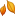 Необходимо помнить, что в условиях скользкой дороги автомобиль не может моментально остановиться перед неожиданно возникшим препятствием. Особенно внимательным и осторожным надо быть в ненастную погоду. Снег и капли дождя, оставаясь на лобовом стекле автомобиля, троллейбуса или трамвая, значительно уменьшают обзорность, не смотря на то, что стекла очищаются стеклоочистителями. Боковые же стекла кабины или кузова автомобиля не имеют стеклоочистителей, поэтому во время дождя обзорность с рабочего места водителя значительно ухудшается. Да и мы в такую погоду надеваем капюшоны, поднимаем воротники пальто, укутываемся шарфами, что значительно уменьшает обзорность и снижает слышимость. В результате опасность наезда транспорта на пешехода еще более возрастает. В ненастную погоду, в особенности с наступлением темноты, водителю и пешеходу намного труднее ориентироваться при движении. Прежде чем сойти с тротуара на проезжую часть, пешеходу надо особо внимательно осмотреться и убедиться в отсутствии движущегося вблизи транспорта. Переходя улицу в условиях возникновения первого гололеда, будьте вдвойне осторожны. Даже после включения зеленого сигнала светофора не начинайте движения, не убедившись в полной остановке приближающегося транспорта. Водитель может неправильно рассчитать тормозной путь машины на обледенелой дороге и выехать на пешеходный переход. В условиях первого гололеда на некоторых участках дороги возникает большая опасность заноса автомобиля, который, перемещаясь, может нанести удар пешеходу, находящемуся на значительном расстоянии от него.
 Выйдя из общественного транспорта, никогда не пытайтесь сразу же перейти проезжую часть — это опасно. Помните, что рядом с остановкой всегда есть обозначенный пешеходный переход. Дождитесь, когда автобус начнет движение, обзор проезжей части увеличится, убедитесь в безопасности перехода, только тогда начинайте движение.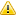    В пасмурную погоду транспортные средства, особенно неярких цветов, серебристого, серого, коричневого, черного, бежевого, становятся менее заметны. Увеличьте внимание при переходе проезжей части! Помните: важно не только осмотреться, но и прислушаться! Во время перехода проезжей части по пешеходному переходу убедитесь, что водители транспортных средств остановились, либо находятся на расстоянии 100-150 метров от места перехода.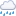 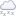 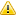 Чтобы осенняя дорога была безопасной, необходимо обеспечить заметность ребенка на дороге. Одеваться осенью лучше в яркую контрастную одежду, необходимо прикрепить к куртке или к рюкзаку светоотражающие значки – фликеры, которые продаются в любом отделении Почты России.
 Обращаемся ко всем без исключения родителям: даже если Вам кажется, что Ваш ребенок спокойный и послушный или то, что он уже достаточно большой, уделите, пожалуйста, специальное время и особое внимание для беседы с ребенком о правилах поведения на улице. Повторите самые простые вещи о том, что на проезжую часть нельзя выбегать ни при каких обстоятельствах, переходить дорогу в строго установленных местах и только на зеленый сигнал светофора. Если у вас есть малыш, при переходе дороги всегда крепко держите его за запястье руки, чтобы он не смог вырваться.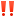 При возникновении чрезвычайных ситуаций необходимо звонить по телефонам: 112, 101, 102, 103, 104; 8 (84676) 2-10-12, 2-11-28, 8-927-001-84-02 (Единая дежурно-диспетчерская служба м.р. Безенчукский).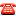 №Содержание внесенных предложений и замечанийРекомендации организатора о целесообразности или нецелесообразности учета замечаний и предложений, поступивших на публичных слушанияхВыводыПредложения, поступившие от участников публичных слушаний и постоянно проживающих на территории, в пределах которой проводятся публичные слушанияПредложения, поступившие от участников публичных слушаний и постоянно проживающих на территории, в пределах которой проводятся публичные слушанияПредложения, поступившие от участников публичных слушаний и постоянно проживающих на территории, в пределах которой проводятся публичные слушанияПредложения, поступившие от участников публичных слушаний и постоянно проживающих на территории, в пределах которой проводятся публичные слушания1.Поддерживаю принятие проекта решения Собрания представителей городского поселения Безенчук муниципального района Безенчукский Самарской области «О внесении изменений в Правила землепользования и застройки городского поселения Безенчук муниципального района Безенчукский Самарской области»Учесть поступившее предложениеРекомендовать принять проект с учетом поступившего предложения2.В связи с принятием и вступлением в силу Федерального закона от 30.12.2021 № 493-ФЗ «О внесении изменений в статью 7 Земельного кодекса Российской Федерации и статью 8 Федерального закона «О государственной регистрации недвижимости», Федерального закона от 30.12.2021 № 476-ФЗ «О внесении изменений в отдельные законодательные акты Российской Федерации», Федерального закона от 30.04.2021 № 119-ФЗ «О внесении изменений в отдельные законодательные акты Российской Федерации» предлагаю дополнить проект Решения следующими изменениями в Правила:- статью 13 Правил дополнить частью 4.1 следующего содержания:«4.1. Основной или условно разрешенный вид разрешенного использования земельного участка считается выбранным в отношении такого земельного участка со дня внесения сведений о соответствующем виде разрешенного использования в Единый государственный реестр недвижимости. Внесение в Единый государственный реестр недвижимости сведений о вспомогательных видах разрешенного использования земельного участка не требуется.»;- подпункт 1.1 пункта 2 статьи 26 Правил изложить в следующей редакции:«1.1.) строительства, реконструкции объектов индивидуального жилищного строительства (за исключением строительства объектов индивидуального жилищного строительства с привлечением денежных средств участников долевого строительства в соответствии с Федеральным законом от 30 декабря 2004 года № 214-ФЗ «Об участии в долевом строительстве многоквартирных домов и иных объектов недвижимости и о внесении изменений в некоторые законодательные акты Российской Федерации»);- пункт 1 статьи 49 Правил дополнить подпунктом 8 следующего содержания:«8) обнаружение мест захоронений погибших при защите Отечества, расположенных в границах муниципальных образований.»;- статью 50 Правил дополнить пунктом 12.2 следующего содержания:«12.2. Внесение изменений в Правила в связи с обнаружением мест захоронений погибших при защите Отечества, расположенных в границах муниципальных образований, осуществляется в течение шести месяцев с даты обнаружения таких мест, при этом проведение общественных обсуждений или публичных слушаний не требуется.»Учесть поступившее предложение, поскольку оно направлено на приведение проекта в соответствие с требованиями действующего федерального законодательстваРекомендовать принять проект с учетом поступившего предложенияПредложения, поступившие от иных участников публичных слушанийПредложения, поступившие от иных участников публичных слушанийПредложения, поступившие от иных участников публичных слушанийПредложения, поступившие от иных участников публичных слушанийОтсутствуют